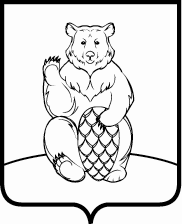 СОВЕТ ДЕПУТАТОВ ПОСЕЛЕНИЯ МИХАЙЛОВО-ЯРЦЕВСКОЕ В ГОРОДЕ МОСКВЕР Е Ш Е Н И Е19 марта 2020г.                                                                                          №6/5О внесении изменений в решение Совета депутатов поселения Михайлово-Ярцевскоеот 15.09.2016 №6/14 «Об утверждении Положения о порядке предоставления гарантий муниципальным служащим администрации поселения Михайлово-Ярцевское»В целях реализации статьи 23 Федерального закона от 2 марта 2007г. №25-ФЗ «О муниципальной службе в Российской Федерации», руководствуясь  статьями 30 и 31 Закона города Москвы от 22 октября 2008г. №50 «О муниципальной службе в городе Москве» и Уставом поселения Михайлово-Ярцевское,СОВЕТ ДЕПУТАТОВ ПОСЕЛЕНИЯ МИХАЙЛОВО-ЯРЦЕВСКОЕРЕШИЛ:1. Внести в решение Совета депутатов поселения Михайлово-Ярцевское от 15.09.2016 №6/14 «Об утверждении Положения о порядке предоставления гарантий муниципальным служащим администрации поселения Михайлово-Ярцевское» следующие изменения:1.1. пункт 2.2.2 приложения к решению изложить в новой редакции:«2.2.2.  Денежная компенсационная выплата за неиспользованную санаторно-курортную путевку (далее - денежная выплата) производится один раз в календарном году  по заявлению лица, замещающего должность муниципальной службы, при предоставлении ему ежегодного оплачиваемого отпуска или его части продолжительностью не менее 14 календарных дней.Муниципальные служащие, не воспользовавшиеся по служебной необходимости ежегодным оплачиваемым отпуском в текущем календарном году или не отработавшие полного календарного года, на основании личных заявлений получают денежную выплату пропорционально отработанному времени в текущем календарном году.При выходе на муниципальную службу муниципального служащего, находящегося в отпуске по уходу за ребенком, денежная выплата производится в декабре текущего календарного года на основании письменного заявления, пропорционально полным месяцам, прошедшим со дня его выхода на муниципальную службу.Размер денежной выплаты к ежегодному оплачиваемому отпуску утверждается ежегодно постановлением администрации поселения Михайлово-Ярцевское не позднее 1 ноября текущего календарного года.».2. Опубликовать настоящее решение в бюллетене «Московский муниципальный вестник» и разместить на официальном сайте администрации поселения Михайлово-Ярцевское в информационно-телекоммуникационной сети «Интернет».3. Настоящее решение  вступает в силу  со дня  официального опубликования.4. Контроль за исполнением настоящего решения возложить на Главу поселения Михайлово-Ярцевское Г.К. Загорского.      Глава поселения                                                     Г.К. Загорский